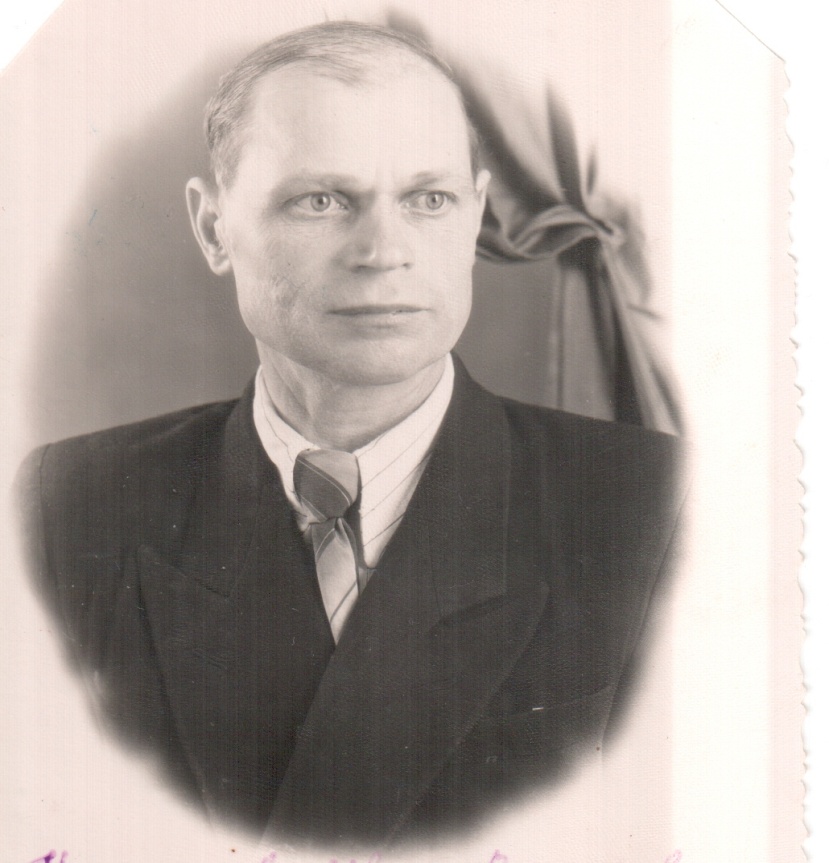 В апреле 1941 г окончил Рязанское пехотное училище имени Ворошилова в звании лейтенанта. Был направлен на должность командира танкового взвода в воинскую часть 8864, которая находилась в Белостокской области. В июне 1941 г находился на западном фронте в районе Белосток -  Гродно (107 км до границы).С 22 июня 1941 г принимал участие в ожесточенных боях с немецко-фашистскими захватчиками.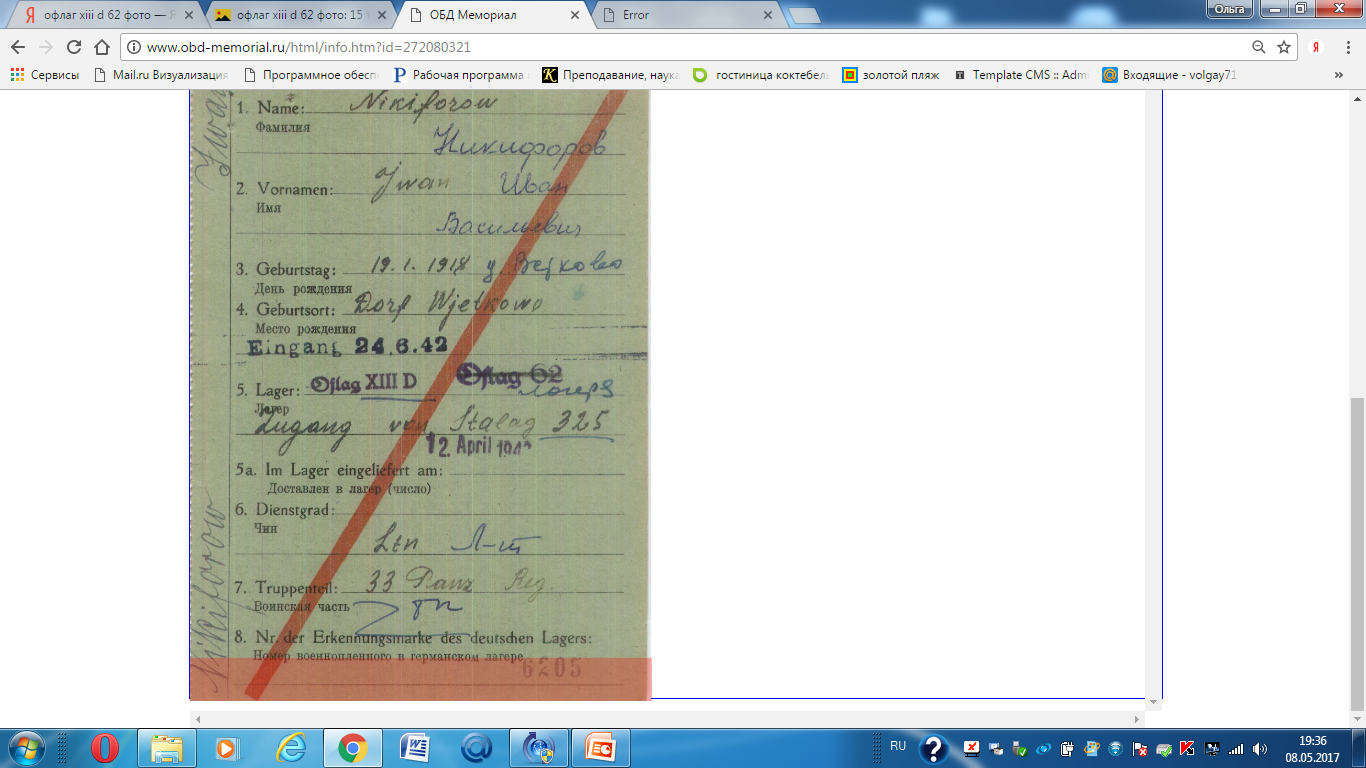 28 июня 1941 г (7 день войны) попав в окружение, был взят в плен.4 года находился в плену в концлагере Oflag 62  - это один из крупнейших лагерей для пленных офицеров в городе Хаммельбурге.В ноябре 1945 года вернулся в родной город. Награжден орденом Отечественной войны 2 степени.